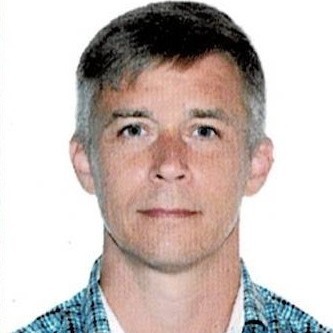 Роман Балахонов45 лет
Краснознаменск (Московская область) +7 908 450 58 16 08:00 — 21:00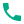  balakhonov_re@mail.ru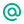 Преподаватель-организатор, воспитатель кадетского классаполная занятость, готов к командировкамОпыт работы 22 года и 11 месяцевОпыт работы 22 года и 11 месяцевиюль 1997 – май 2020
22 года и 11 месяцевЗаместитель командира части по воспитательной работеиюль 1997 – май 2020
22 года и 11 месяцеввоинская часть Министерства обороны РФ, Краснознаменск (Московская область)июль 1997 – май 2020
22 года и 11 месяцевОбязанности:июль 1997 – май 2020
22 года и 11 месяцевПланирование воспитательной работы в части, организация проведения занятий по общественно-государственной подготовке, индивидуальная работа в военнослужащими и членами их семей, организация психологической, военно-социальной, культурно-досуговой работы в воинской части, взаимодействие с ветеранскими и общественными организациями, военной прокуратурой, военно-следственным отделомОбразованиеОбразованиеВысшее образование, дневная/очная форма 2020Военный университет Министерства обороны Российской ФедерацииВысшее образование, дневная/очная форма 2020Факультет: Военной педагогикиВысшее образование, дневная/очная форма 2020Специальность: Преподаватель - организатор ОБЖВысшее образование, дневная/очная форма 2016Военный университет Министерства обороны Российской ФедерацииВысшее образование, дневная/очная форма 2016Факультет: Подготовки руководящего составаВысшее образование, дневная/очная форма 2016Специальность: Организатор морально-психологического обеспеченияВысшее образование, заочная форма 2008Новосибирский государственный аграрный университетВысшее образование, заочная форма 2008Факультет: ЮридическийВысшее образование, заочная форма 2008Специальность: ЮриспруденцияВысшее образование, дневная/очная форма 1997Ростовское высшее военное училищеВысшее образование, дневная/очная форма 1997Специальность: Программное обеспечение вычислительной техники и АСУЗнания и навыкиЗнания и навыкиДополнительные сведения:Дополнительные сведения:Стрессоустойчив, коммуникабелен, дисциплинирован.Стрессоустойчив, коммуникабелен, дисциплинирован.Водительские праваВодительские праваB — легковые автоB — легковые автоC — грузовые автоC — грузовые авто